Publicado en  el 30/11/2016 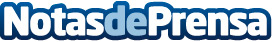 Los equipos del Banco de Sangre recorrerán más de 9.000 kilómetros en ExtremaduraLas unidades móviles del Banco de Sangre y Tejidos de Extremadura (BSE) esperan recoger más de 3.600 donaciones, que equivalen a unos 1.800 litros de sangre, en las 53 colectas que realizarán por todo el territorio regional durante el mes de diciembreDatos de contacto:Nota de prensa publicada en: https://www.notasdeprensa.es/los-equipos-del-banco-de-sangre-recorreran-mas_2 Categorias: Nacional Extremadura Solidaridad y cooperación http://www.notasdeprensa.es